Muzsikáljunk együtt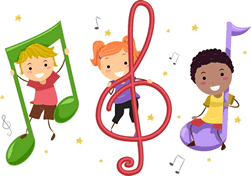 Andor Ilona Iskola Növendékeinek kamarahangversenye 2017. március 21. kedd  ½ 6 órakor az iskola II. emeleti előadóterében V.Haussmann: Tánc			             Dávid Katalin - Munkácsi Lili - Tóth Réka furulya trió Anonym: Angol Tánc a XVI.sz.-ból	Regőczi Nóra furulya-Regőczi Zsófia klarinét-Regőczi Anna csellóAnonym: Cueca	Farkas Gréta - Demeter Gréta hárfaJ.S.Bach: Menüett	Nuszer Andor - Pályi Anna hegedűPapp Lajos: Két magyar népdal, Pacific Express SOS		Konta Sarolt-Medetz Annamari-Breglovics Luca gitárW.A.Mozart: Andante	Németh Szonja-Polivka Zsófia klarinétW.A.Mozart: Rondeau, Reichardt: Vivace, Scherzando	Szilágyi Emese-Mneimneh Emma-Tóth Eszter-Várlaki Luca furulyaChervetto: Divertimento	Sándor Máté-Tóth Dániel csellóJ.C.Noudot: C-dúr Triószonáta I.II.t.	Szilágyi Emese - Földes Kata furulya - M. Hajtun Zsuzsa zongoraD.D.Sosztakovics: Prelüd és Polka	Dunavölgyi Csenge - Sipos Gabriella hegedű – M. Hajtun Zsuzsa zongoraJ.Strauss: Denevér részlet	Nagy Zsófia - Kesztheyi Zsófia - Benda Orsolya fuvolaS.Lehmann: Dél-amerikai táncok (haiti, mexicói, kubai)	Göbölyös Boróka-Regőczi Nóra-Várady Míra furulyaG.Fauré: Berceuse	Pap Noémi - M. Hajtun Zsuzsa tanárnő zongoraC.Debussy: A kis néger, Yo suen  flamenco rumba	Tari Dóra-Rigó László-Patocskai Barna-Kutovich Bence gitárMy  Lady  is a Tramp	Fábián Dorina - Menyhárt Gellért - Tóth Dániel ütőFelkészítő tanárok: Cserta Ida Cecilia,  Fülöpné Gila Katalin, Gordon Teodóra, Hornyák Balázs,Krotos Zsuzsanna, László Béla, Madai Zsolt, Miskolciné Hajtun Zsuzsanna, Ramocsa Lili, Topa Zoltánné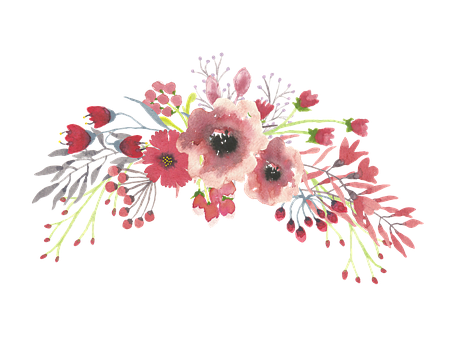 